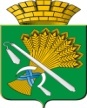   ГЛАВА КАМЫШЛОВСКОГО ГОРОДСКОГО ОКРУГА  П О С Т А Н О В Л Е Н И Еот 22.01.2018 года    № 65                                                                      г. КамышловОб утверждении проекта планировки и проекта межевания территории в южной части Камышловского городского округа для размещения линейного объекта «Реконструкция газопровода высокого давления 0,6 МПа с заменой отключающих устройств на большой диаметр, для увеличения пропускной способности газопровода на участке от ГРП-1 до ул. Кирова, 34, г. Камышлов (с ДУ200 на ДУ300) В соответствии со статьями 42, 43, 45, 46 Градостроительного кодекса Российской Федерации («Российская газета, № 290 от 30.12.2004 г.), на основании Устава Камышловского городского округа, протокола № 1 от 18 января 2018 года публичных слушаний по вопросам землепользования и застройки на территории Камышловского городского округа и заключения № 1 от 19 января 2018 года о результатах публичных слушаний по вопросам землепользования и застройки на территории Камышловского городского округа, рассмотрев заявление от Куликова А.М. ООО «Геспер Девелопмент» об утверждении проекта планировки и межевания территории для размещения линейного объекта (№ 10212 от 05.12.2017 года), глава Камышловского городского округаПОСТАНОВИЛ:Утвердить документацию по планировке и межеванию территории (проект планировки и проект межевания) в южной части Камышловского городского округа для размещения линейного объекта «Реконструкция газопровода высокого давления 0,6 МПа с заменой отключающих устройств на большой диаметр, для увеличения пропускной способности газопровода на участке от ГРП-1 до ул. Кирова, 34 г. Камышлов (с ДУ200 на ДУ300)», в границах кадастровых кварталов: 66:46:0105001, 66:46:0103002, со следующими технико-экономическими показателями:- способ прокладки газопровода - подземный;- прокладка газопровода высокого давления в юго-западном направлении, от точки врезки, под р. Пышма до врезки в существующий газопровод высокого давления Ø400 мм у ГРП-1, длиной 260 метров;- подводы проектируемого газопровода к местам врезки, подземной и надземной, выполняются в усиленной изоляции, местами защищенных футлярами;  - материал трубы – ПЭ; сталь;- площадь проектирования - 4,2 га. 2. Начальнику организационного отдела администрации Камышловского городского округа Сенцовой Е.В. обеспечить опубликование настоящего постановления в соответствии с ч. 14 статьи 46 Градостроительного кодекса Российской Федерации.3. Контроль за исполнением настоящего постановления возложить на заместителя главы администрации Камышловского городского округа – Бессонова Е.А.Глава Камышловского городского округа                                     А.В. Половников  